Инструкция пользователей модуля«РЕАЛИЗАЦИЯ ИМУЩЕСТВА»на сайте ООО «Газпром межрегионгаз Уфа»и ПАО «Газпром газораспределение Уфа»Общие сведенияИнструкция составлена для пользователей сайта и организаторов аукционов с целью организации, контроля и осуществления мероприятий по реализации транспортных средств, состоящих на балансе ПАО «Газпром газораспределение Уфа».Ссылка на Личный кабинет по реализации имущества:Термины и сокращенияФункциональные роли Пользователь – незарегистрированный и зарегистрированный пользователь ЛК, который использует модуль «Реализация имущества» с целью покупки автотранспортных средств.Организатор – сотрудник ПАО «Газпром газораспределение Уфа», имеющий полномочия подтверждения заявок, создания/редактирования предметов договора, создания/редактирования аукционов.Администратор – сотрудник, имеющий полный доступ к системе.Перечень доступных действийПорядок действий пользователяДействия Пользователя: регистрация в ЛКПри входе в ЛК открывается окно для входа. Если Пользователь не зарегистрирован в ЛК, то нажать кнопку «Регистрация». Перейти к шагу 1.2.Если необходимо восстановить свой пароль, то нажать кнопку «Забыли свой пароль?». Перейти к шагу 1.4Если Логин и пароль известны, то необходимо ввести их и нажать кнопку «Войти». Перейти к разделу «Заполнение данных. 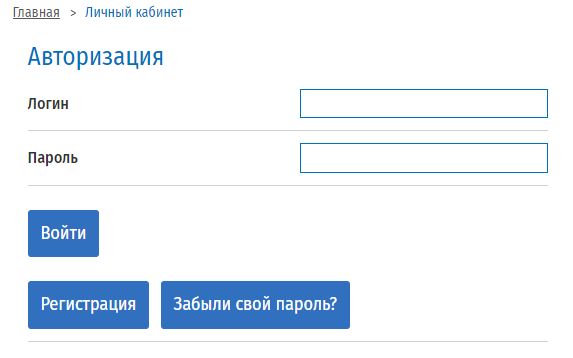 Рис. 1 – Форма авторизацииНовый Пользователь выбирает «Тип заявителя», заполняет обязательные поля и нажимает кнопку «Регистрация»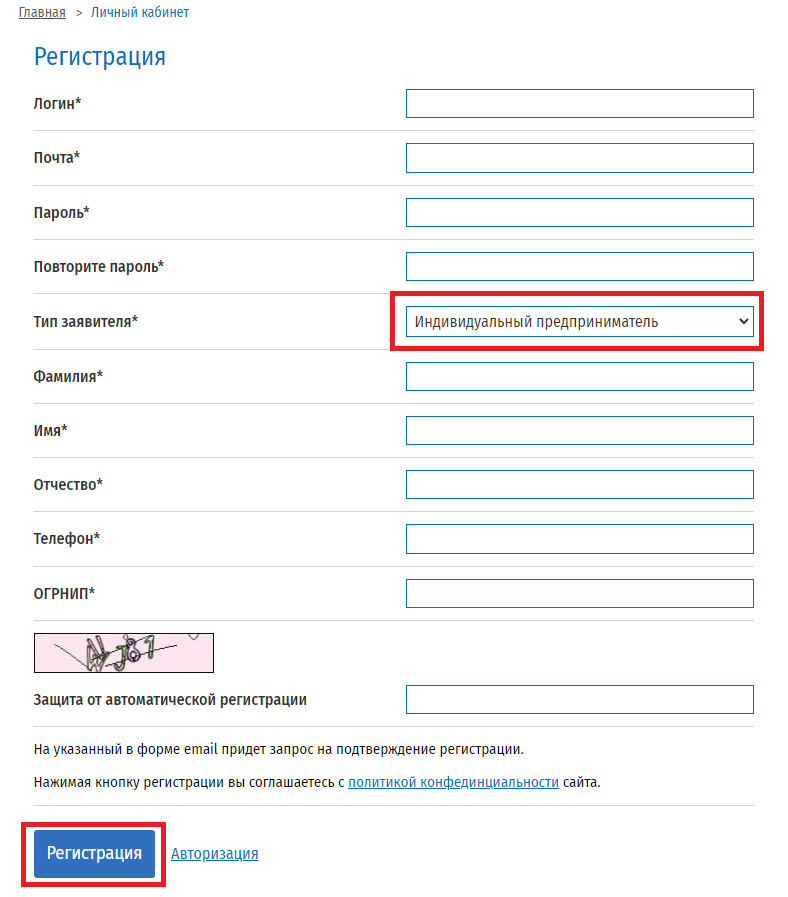 Рис. 2 – Форма регистрацииНа указанный адрес электронной почты будет направлено письмо со ссылкой для подтверждения авторизации. После прохождения авторизации ЛК будет доступен.Пользователь вводит логин или адрес электронной почты, проверочные символы с картинки и нажимает кнопку «Восстановить пароль».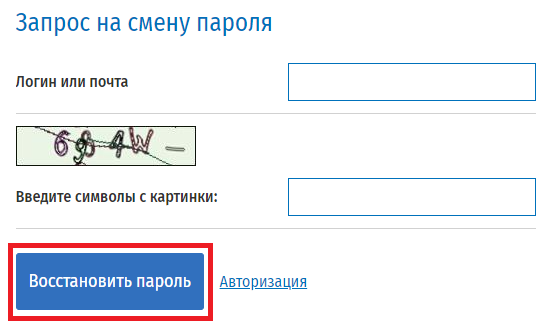 Рис. 3 – Форма запроса на смену пароляНа почту будет направлено письмо со ссылкой на форму восстановления пароля. Необходимо ввести новый пароль, код с картинки и нажать кнопку «Изменить пароль». Пароль будет изменен.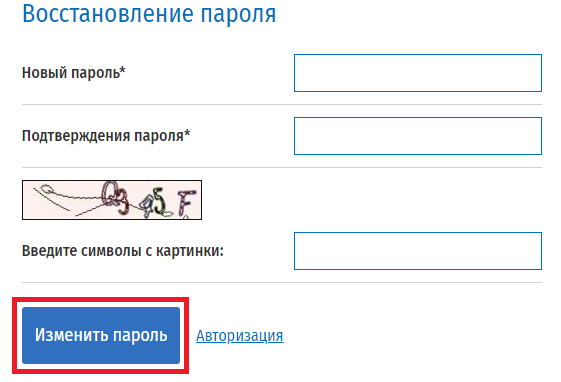 Рис. 4 – Форма восстановления пароляДействия Пользователя: заполнение данных2.1 После входа в ЛК открывается окно с данными о Пользователе. Для участия в аукционах необходимо заполнить расширенную информацию, нажав кнопку «Заполнить».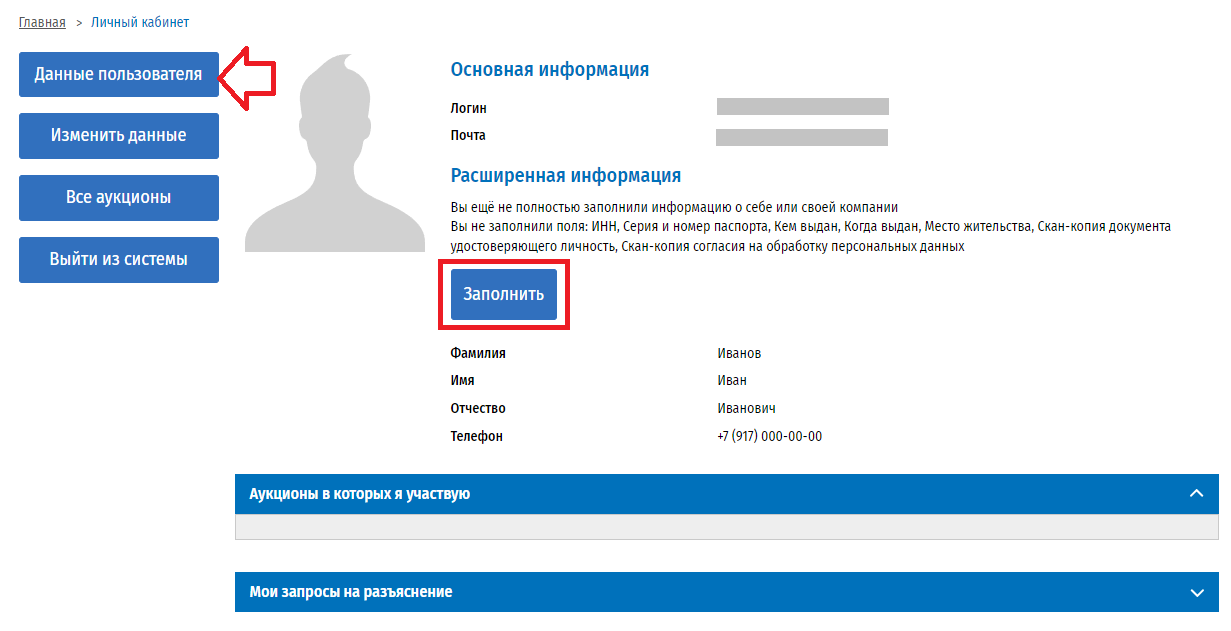 Рис. 5 – Раздел «Данные пользователя»Важно: все аукционы доступны для просмотра, но для того, чтобы принять в нем участие, необходимо будет заполнить расширенную информацию и прикрепить скан-копии документов. Согласие на обработку персональных размещено в Приложении 1.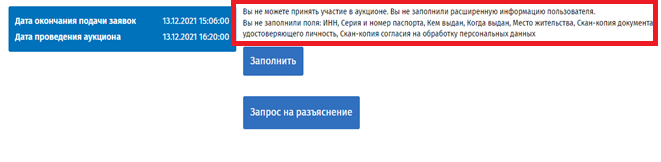 Рис. 6 – Ограничение подачи заявок на участие при незаполненных данныхОткроется окно ввода информации. В зависимости от выбранного типа заявителя (физическое, юридическое лицо или индивидуальный предприниматель), от лица которого будут подаваться заявки, заполняются необходимые данные.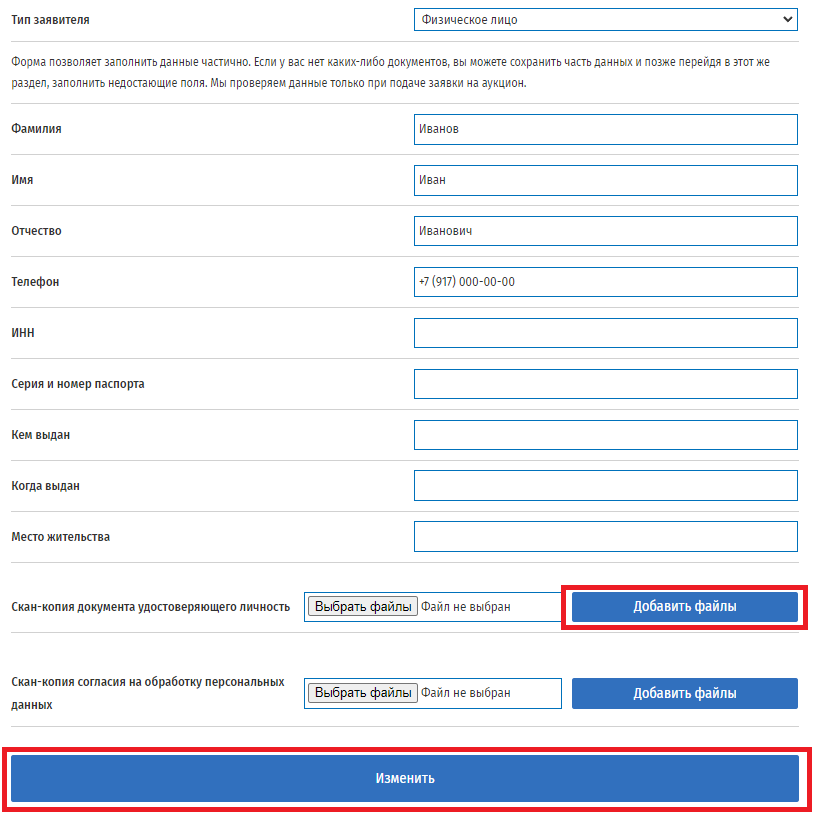 Рис. 7 – Заполнение расширенной информации о пользователеДля того, чтобы прикрепить документ, необходимо нажать кнопку «Выбрать файл», выбрать его и нажать кнопку «Добавить файлы». Если скан-копий документа несколько – повторить действие несколько раз.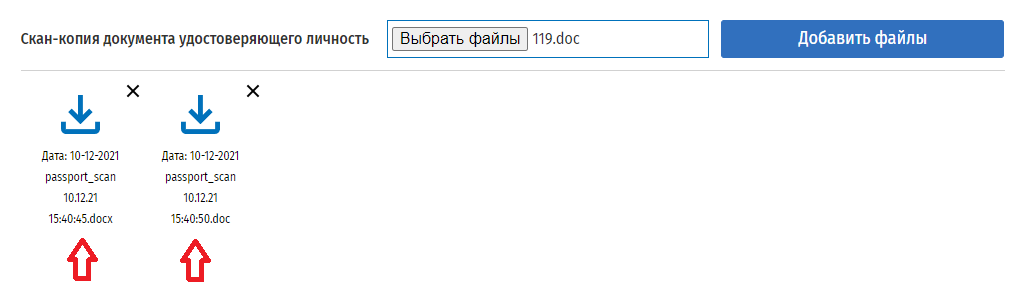 Рис. 8 – Прикрепление скан-копий документов к расширенной информации о пользователе2.3 После ввода информации нажать кнопку «Изменить». Данные сохранятся в разделе «Данные пользователя»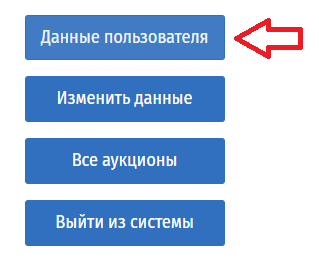 Рис. 9 – Меню пользователя: данные пользователяДействия Пользователя: подача заявки на участие в аукционе3.1 Для выбора аукциона необходимо перейти в раздел «Все аукционы»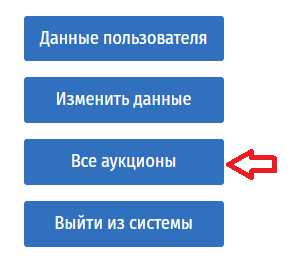 Рис. 10 – Меню пользователя: все аукционы3.2 После перехода в раздел отображаются текущие аукционы, с прошедшими аукционами можно ознакомиться, нажав на кнопку «Прошедшие аукционы».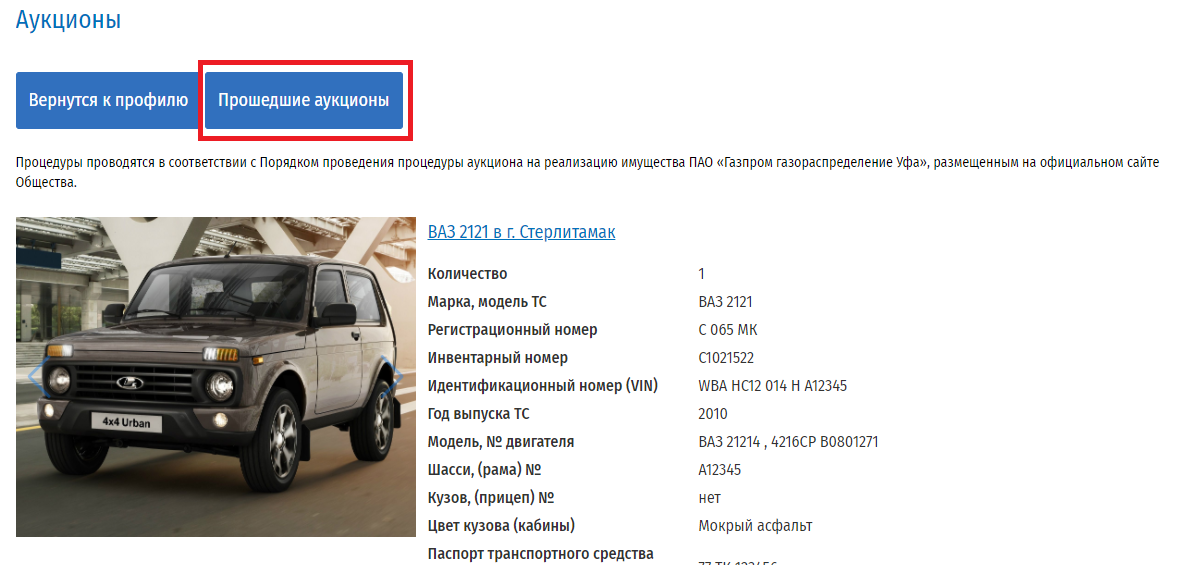 Рис. 11 – Отображение текущих аукционов3.3 Для участия в аукционе пользователь подает заявку на участие в выбранном аукционе, нажав кнопку «Подать заявку на участие». 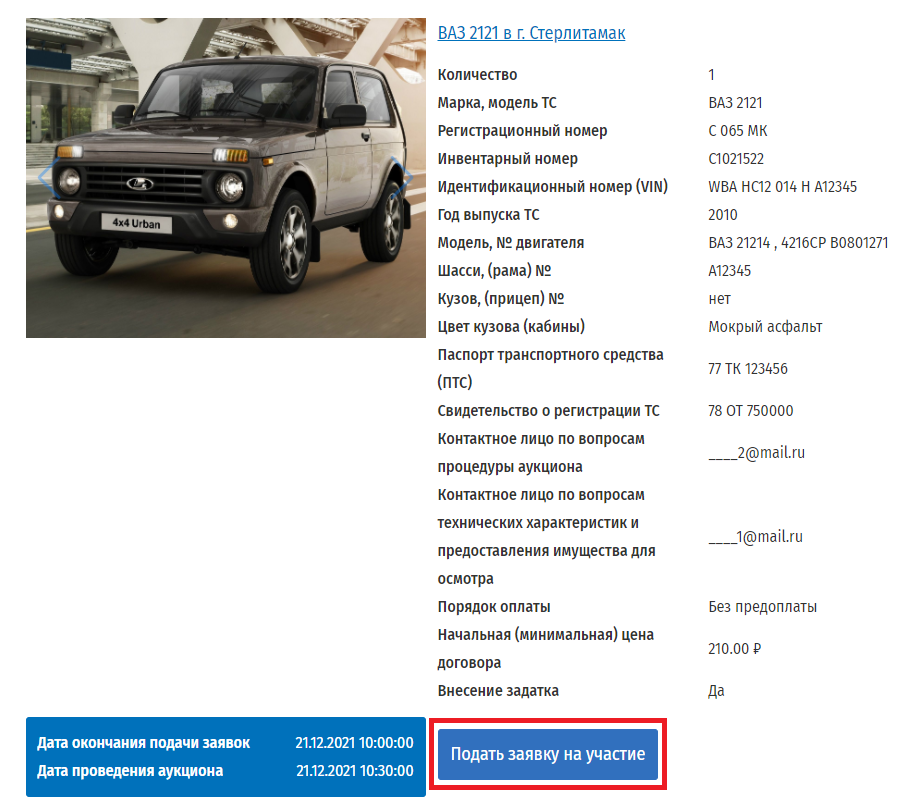 Рис. 12 – Подача заявки на участие в аукционе3.4 В форму «Подать заявку на участие в аукционе» необходимо прикрепить скан-копию заполненной и подписанной заявки на участие в аукционе согласно Приложения 2 и нажимает кнопку «Отправить».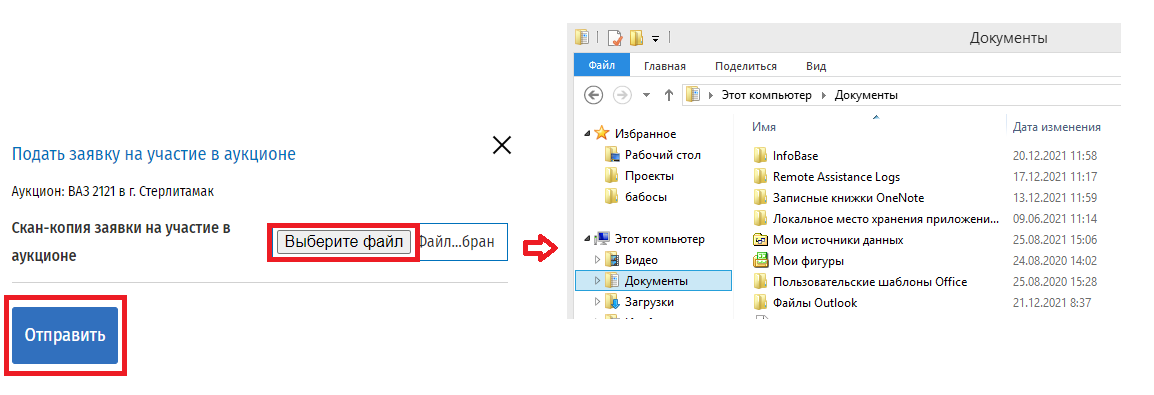 Рис. 13 – Форма «Подать заявку на участие в аукционе»3.5 Заявка будет направлена на проверку. Статус заявки отражается в разделе «Данные пользователя» во вкладке «Аукционы, в которых я участвую».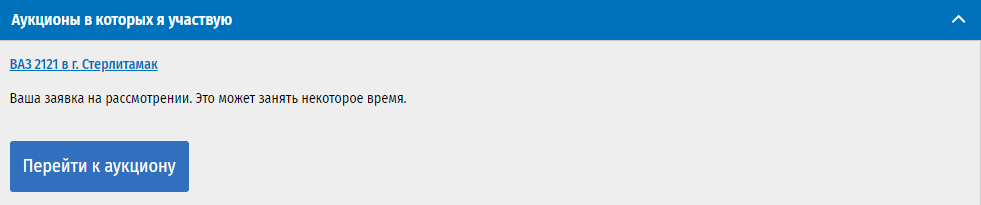 Рис. 14 – Статус заявки во вкладке «Аукционы, в которых я участвую»3.6 Если заявка после проверки будет направлена на доработку, то ее необходимо будет скорректировать, информация о причине отправки на доработку отразится во вкладке «Аукционы, в которых я участвую». После исправления недочетов нажать кнопку «Перейти к аукциону». 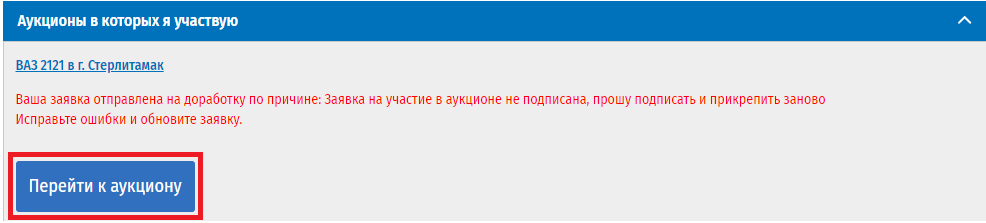 Рис. 15 – Изменение статуса заявки3.7 Под аукционом появится кнопка «Обновить заявку». Нажать на нее и перейти к п. 3.4.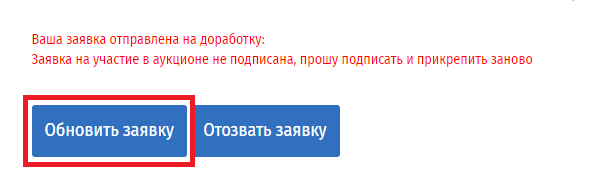 Рис. 16 – Обновление заявки для внесения корректировокДействия Пользователя: отзыв заявки4.1 В случае, если вы передумали участвовать в аукционе, после подачи заявки, ее можно аннулировать. Для этого во вкладке «Все аукционы» нажать на кнопку «Отозвать заявку».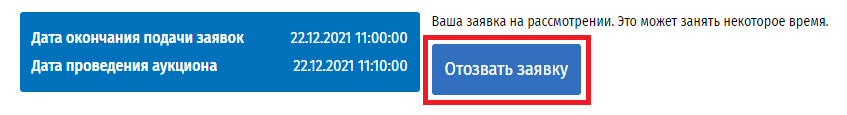 Рис. 17 – Отзыв заявки в разделе «Все аукционы»4.2 Подтвердить в форме «Отзыв заявки», нажав кнопку «Отозвать».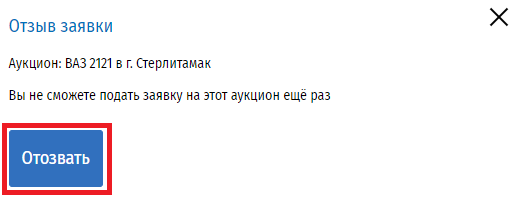 Рис. 18 –Форма «Отзыв заявки»4.3 Появится информационное сообщение об аннулировании заявки.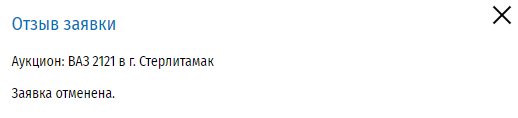 Рис. 19 – Подтверждение отзыва заявки4.5 В разделе «Данные пользователя» появится информация об отзыве заявки. Повторная подача заявки по данному аукциону будет недоступна.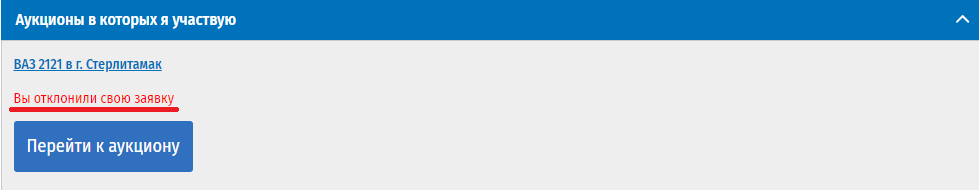 Рис. 20 – Статус заявки во вкладке «Аукционы, в которых я участвую»Действия Пользователя: подача запроса на разъяснение5.1 При необходимости уточнения информации можно подать запрос на разъяснение. Для этого необходимо нажать кнопку «Запрос на разъяснение»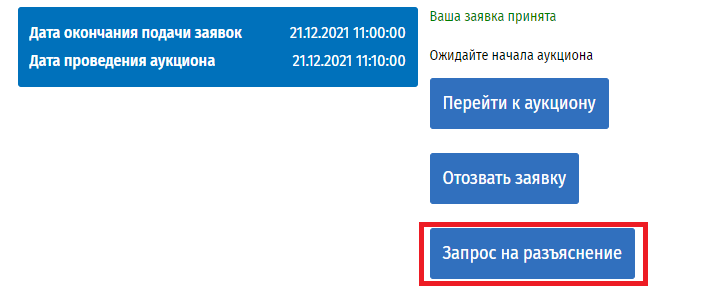 Рис. 21 – Запрос на разъяснение в разделе «Все аукционы»5.2 Откроется форма «Запрос на разъяснение». Необходимо выбрать тематику вопроса: правила проведения процедуры, технические характеристики имущества, получение разрешения на осмотр имущества. Заполнить форму и прикрепить файлы при необходимости, для отправки запроса нажать кнопку «Отправить».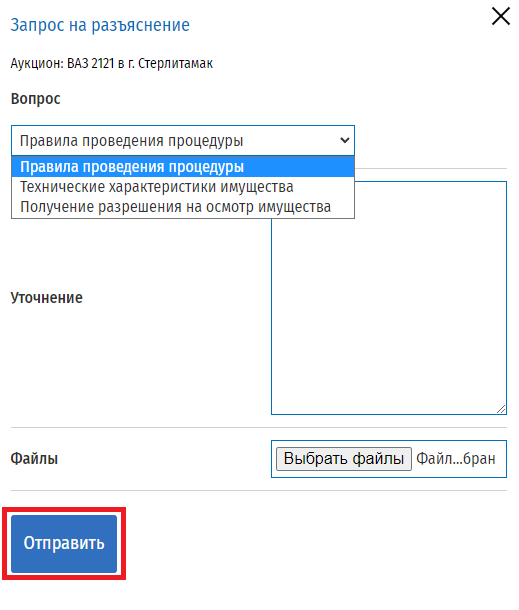 Рис. 22 – Форма «Запрос на разъяснение»5.3 Статус и ответ на запрос отражаются в разделе «Данные пользователя» во вкладке «Мои запросы на разъяснение».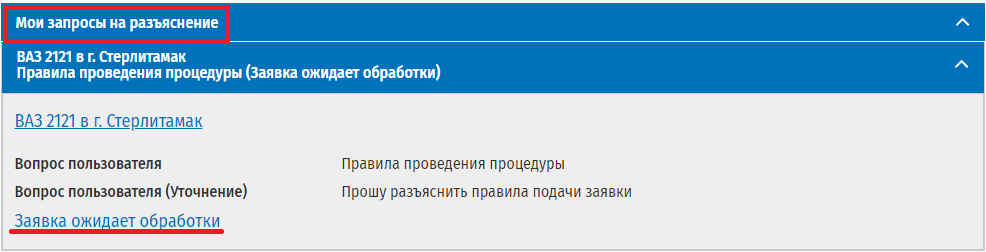 Рис. 23 – Статус запроса во вкладке «Мои запросы на разъяснение»Действия Пользователя: участие в аукционе6.1 Примерно за 30 минут до начала аукциона на адрес электронной почты будет направлено уведомление. Для того, чтобы принять участие в аукционе пользователю необходимо в назначенное время аукциона нажать кнопку «Перейти к аукциону».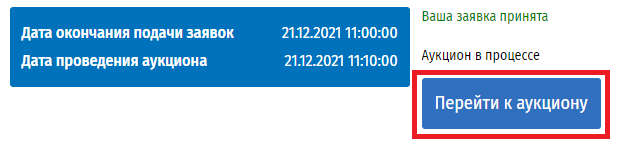 Рис. 24 – Переход к участию в аукционе в разделе «Все аукционы»6.2 Откроется Аукцион и форма ввода ставок.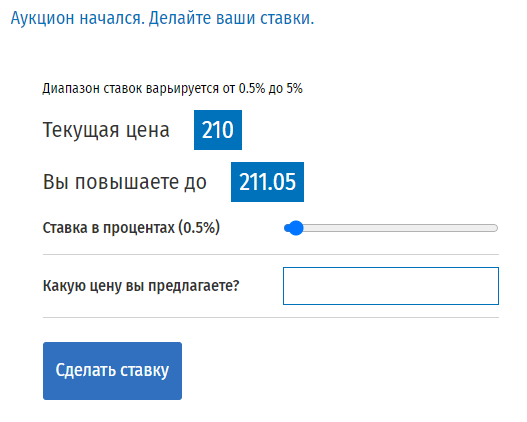 Рис. 25 – Отображение действующего аукциона6.3 Ставки можно делать одним из двух способов: движением полосы прокрутки или вводом цены в строку. Выбрав сумму, нажмите «Сделать ставку».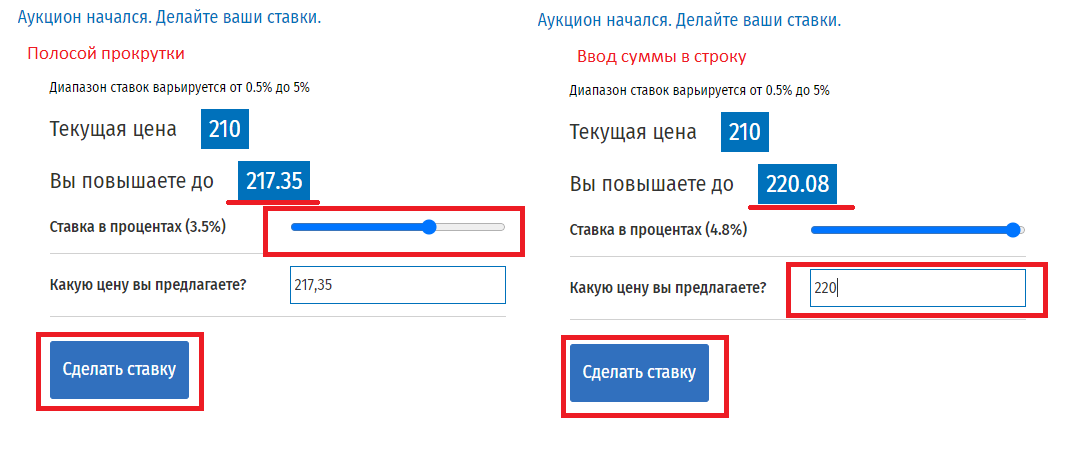 Рис. 26 – Способы ввода суммы ставки6.4 После того, как сделана, появится сообщение о том, что ваша ставка должна продержаться 5 минут, после чего вас признают победителем в аукционе. Если ставка будет перебита, то вернуться к п. 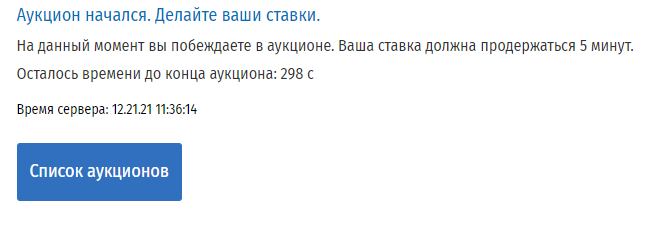 Рис. 27 – Отображение ожидания результатов после сделанной ставки6.5 В случае, если ставка продержится 5 минут, появится сообщение о том, что вы победили в аукционе. 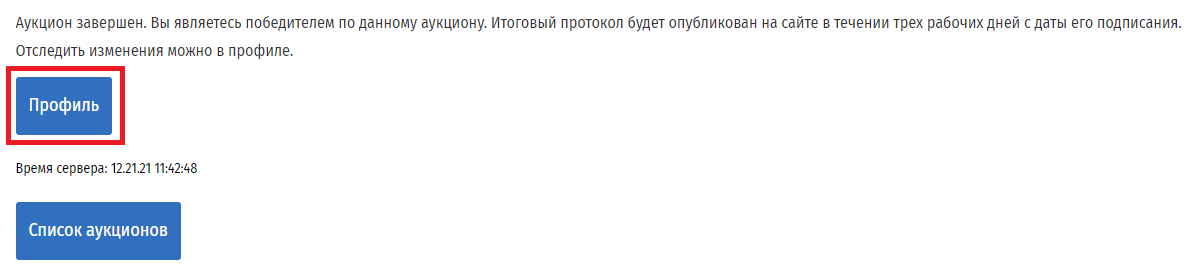 Рис. 28 – Завершение аукционаЕсли победителем будет признан другой участник аукциона, то информационное сообщение будет иметь вид: «Аукцион завершён. Вам не удалось победить в нём».6.7 В разделе «Данные пользователя» появится информация о результатах аукциона. 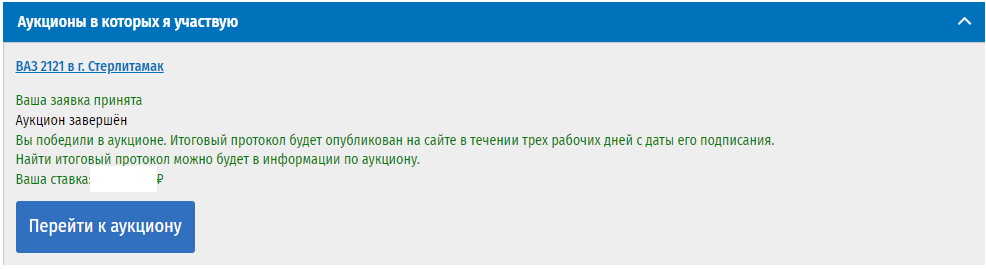 Рис. 29 – Отображение результатов аукциона во вкладке «Аукционы, в которых я участвую»6.8 В завершенном аукционе после подписания отразится документ «Протокол подведения итогов» аукциона. Далее с ваши свяжется представитель организации для оформления и подписания договора о передаче имущества.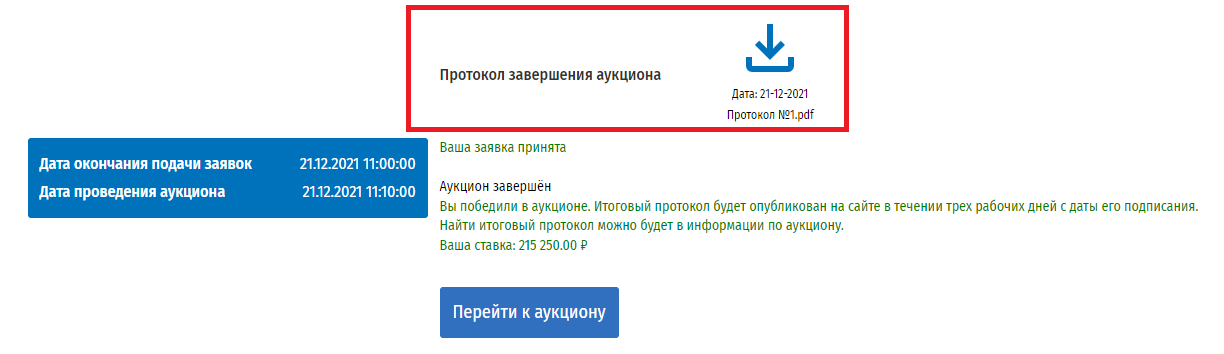 Рис. 30 – Отображение протокола завершения аукциона в разделе «Все аукционы»Приложение 1 к Инструкции пользователей модуля «Реализация имущества» 
на сайте ООО «Газпром межрегионгаз Уфа» 
и ПАО «Газпром газораспределение Уфа»СОГЛАСИЕ ФИЗИЧЕСКОГО ЛИЦА НА ОБРАБОТКУ СВОИХ ПЕРСОНАЛЬНЫХ ДАННЫХЯ, __________________________________________________________________________________,проживающий по адресу: ______________________________________________________________,паспорт серии ___________ № ____________, выдан ____________________________________________________________________________________________________________________________(орган, выдавший паспорт / дата выдачи)в соответствии с Федеральным законом «О персональных данных» своей волей и в своем интересе выражаю ПАО «Газпром газораспределение Уфа» согласие на обработку и передачу своих персональных данных для последующей передачи в Минэнерго России, Росфинмониторинг и ФНС России.Согласие вступает в силу со дня передачи мною в ПАО «Газпром газораспределение Уфа» моих персональных данных и действует до окончания срока действия Заявки на участие в аукционе.Приложение 2 к Инструкции пользователей модуля «Реализация имущества» 
на сайте ООО «Газпром межрегионгаз Уфа» 
и ПАО «Газпром газораспределение Уфа»ЗАЯВКА НА УЧАСТИЕ В АУКЦИОНЕИзучив Извещение о проведении аукциона, опубликованное на официальном сайте в сети Интернет https://www.bashgaz.ru, и принимая установленные в нем требования и условия, в том числе все условия проекта Договора, включенного в Извещение о проведении аукциона, _______________________________________________________________________(полное наименование, ИНН (для юридического лица)ФИО (для физического лица/ИП) адрес места нахождения Участника)предлагает заключить Договор на условиях и в соответствии с настоящей Заявкой на участие в аукционе:Подтверждаю внесение установленного задатка в размере _____________________________ (______________________) рублей, подлежащего возврату в случаях, предусмотренных в заключаемом с претендентом договоре о задатке.Настоящая Заявка на участие в аукционе имеет правовой статус оферты, со сроком действия_______________________.Приложения к заявке:12..Заявитель: __________________________________        __________________                   (для юридического лица – должность, подпись                                        (ФИО)                            для физического лица, ИП – подпись)Дата _____________________Время ____________________ТерминыТерминыАукционконкурентная форма продажи, при которой право на приобретение имущества принадлежит участнику, предложившему наиболее высокую цену.ОрганизаторПАО «Газпром газораспределение Уфа»Претендентлюбое юридическое или физическое лицо, в том числе индивидуальный предприниматель, изъявившее желание участвовать в процедуре реализации имущества Организатора. Участникпретендент, допущенный к участию в аукционе. Претендент становится участником после подтверждения заявки на участие в аукционе.Сайт сайт в информационно-телекоммуникационной сети Интернет, обеспечивающий возможность участия в процедурах реализации имущества Организатора https://www.bashgaz.ru/ Инструкция пользователянабор правил и пошаговых действий для регистрации Претендентов на Сайте для участия в процедурах реализации имущества Организатора, в том числе для участия в аукционахЗаявка на участие в аукционе (Заявка)комплект документов, содержащий предложение Претендента о заключении договора, предоставленный согласно требованиям к содержанию, форме, оформлению и составу Заявки, указанным в ИзвещенииИзвещениедокумент, уведомляющий посетителей Сайта о проведении аукциона, содержит информацию об организаторе, общие сведения о предмете аукциона, месте, дате и порядке проведения аукциона, а также о заявке, составе документов и заключении договораПользовательлюбое лицо, использующее Сайт и его сервисы для решения стоящих перед ним задач и функций.Предмет аукционаимущество ПАО «Газпром газораспределение Уфа», выставленное на аукционНачальная (минимальная) цена договора (лота)стартовая цена товаров, являющихся предметом аукциона. Шаг (шаг аукциона)составляет от 0,5 до 5% от начальной (минимальной) цены предмета договора. При проведении электронного аукциона его Участники подают ценовые предложения, предусматривающие увеличение начальной (минимальной) цены на величину в пределах шага аукциона.СокращенияСокращенияФЛФизическое лицоЮЛЮридическое лицоИПИндивидуальный предпринимательТСТранспортное средствоЛКЛичный кабинетДействия ПользователяДействия ПользователяДействия Пользователя№Действие Описание действияРегистрация в ЛКВвод необходимой информации и прохождение авторизацииЗаполнение данных 	Ввод дополнительной информации, необходимой для формирования заявки на участие и прикрепление скан-копий документовПодача заявки на участие в аукционеПодача заявки на участие в выбранном аукционе с прикреплением скан-копии заявки.Отзыв заявкиАннулирование заявки на участие в аукционеПодача запроса на разъяснениеНаправление Организатору запроса на разъяснение по правилам организации аукциона, техническим характеристикам и для получения разрешения на осмотр. Участие в аукционеУчастие в электронном аукционе после одобрения заявки__________________________________(дата)__________________________________(подпись)_________________________________(фамилия, имя, отчество подписавшего)Генеральному директору ООО «Газпром межрегионгаз Уфа»-управляющей организации ПАО «Газпром газораспределение Уфа»Лукманову А.Р.от______________________________________________________________(наименование (ФИО) заявителя или его представителя, подавшего заявку на участие в аукционе)Предмет аукциона Цена заявки на участие в аукционе, рублей (с указанием «в т.ч. НДС, «без НДС» или «НДС не облагается»»)Реквизиты заявителя (для юридического лица)Реквизиты заявителя (для юридического лица)р/сКор/счетИННБИКЮридический адресПочтовый адресКонтактный телефонРеквизиты заявителя (для физического лица)Реквизиты заявителя (для физического лица)ФИО (полностью)Паспорт: серия, номер, код подразделенияВыдан (когда кем)Адрес регистрацииНомер лицевого счетаАдрес места жительстваКонтактный телефонРеквизиты заявителя (для индивидуального предпринимателя)Реквизиты заявителя (для индивидуального предпринимателя)ФИО (полностью)Паспорт: серия, номер, код подразделенияВыдан (когда кем)ИННАдрес регистрацииНомер лицевого счетаНомер расчетного счетаКонтактный телефон